Специальный союз по Международной патентной классификации (Союз МПК)Рабочая группа по пересмотру МПКСорок вторая сессияЖенева, 4 – 8 ноября 2019 г.пересмотренный проект повестки дняподготовлен СекретариатомОткрытие сессииПринятие повестки дня 
См. настоящий документ.Отчет о виртуальном техническом заседании Рабочей группы по классификации пяти ведущих ведомств ИС (IP5 WG1) 
Устный отчет CNIPA от имени пяти ведущих ведомств ИС.Проекты пересмотра МПК в области механики 
См. проекты C 498, C 499, F 089, F 104, F 106, F 107, F 113, F 115, F 123 и F 127.Проекты пересмотра МПК в области электричества 
См. проекты C 493, C 497, C 500, F 050, F 068, F 070, F 071, F 081, F 094, F 097, F 098, F 110, F 116, F 119, F 121 и F 126. Проекты пересмотра МПК в области химии 
См. проекты C 490, C 492 и F 082.Проект выработки определений МПК в области электричества 
См. проект D 310.Проект выработки определений МПК в области химии 
См. проект D 312.Проекты поддержания МПК в области механики 
См. проекты M 629, M 787 и M 800.  Проекты поддержания МПК в области электричества 
См. проекты M 628, M 791, M 795, M 796, M 797 и M 799.Проекты поддержания МПК в области химии 
См. проекты M 792, M 793 и M 794.Ход работы над исключением неограничивающих ссылок (NLR) в рамках проектов M 200–M 500 
См. проекты M 212, M 217, M 218 и WG 191.Последняя информация об ИТ-поддержке МПК 
Презентация Международного бюро.Следующая сессия Рабочей группыПринятие отчета Закрытие сессииСессия будет открыта в понедельник, 4 ноября 2019 г., в 10:00 в штаб-квартире ВОИС по адресу 34, chemin des Colombettes, Geneva.[Конец документа]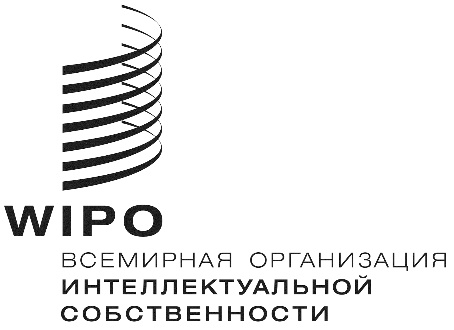 RIPC/WG/42/1 Prov. 2IPC/WG/42/1 Prov. 2IPC/WG/42/1 Prov. 2оригинал:  английский   оригинал:  английский   оригинал:  английский   дата:  24 октября 2019 г.   дата:  24 октября 2019 г.   дата:  24 октября 2019 г.   